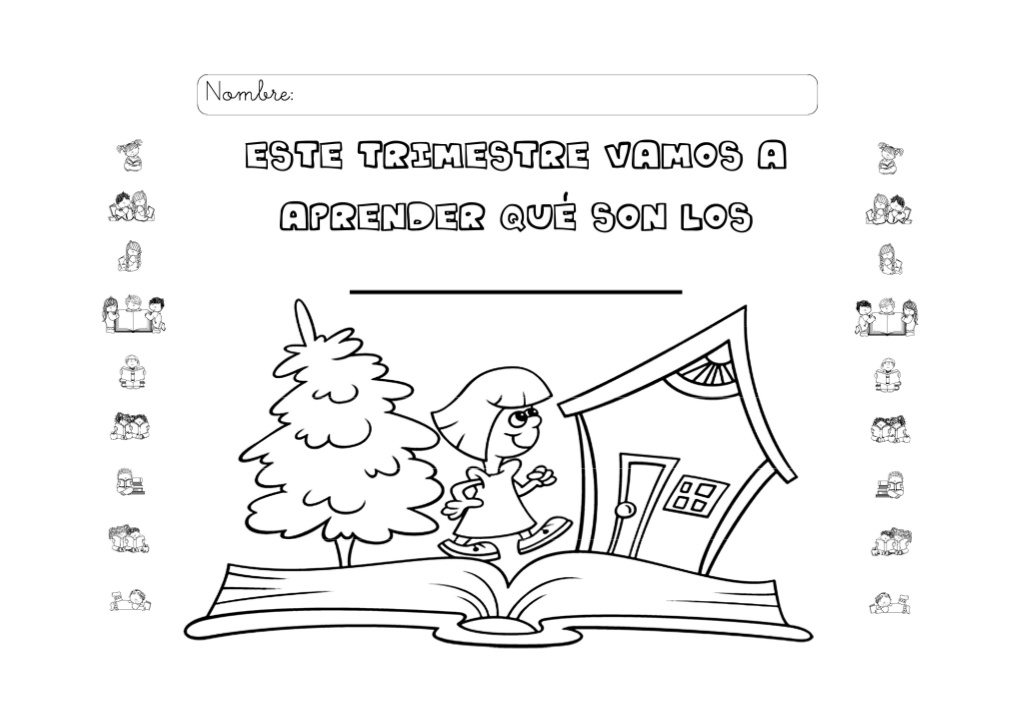 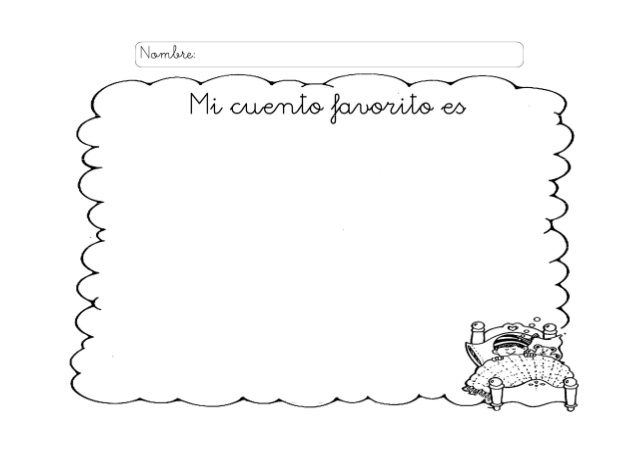 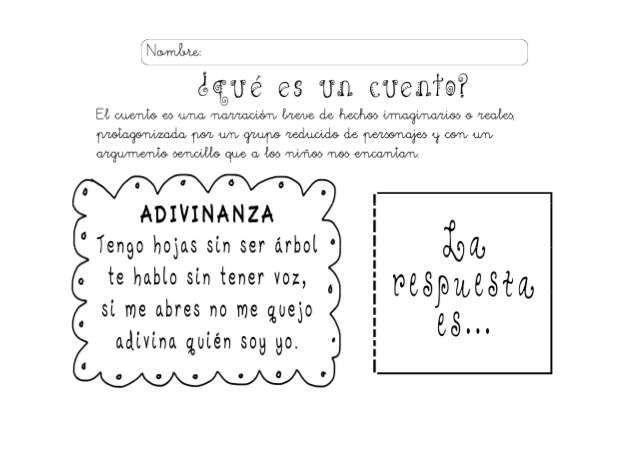 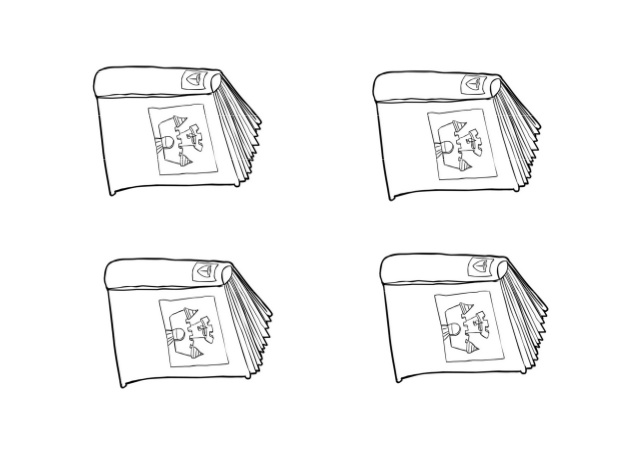 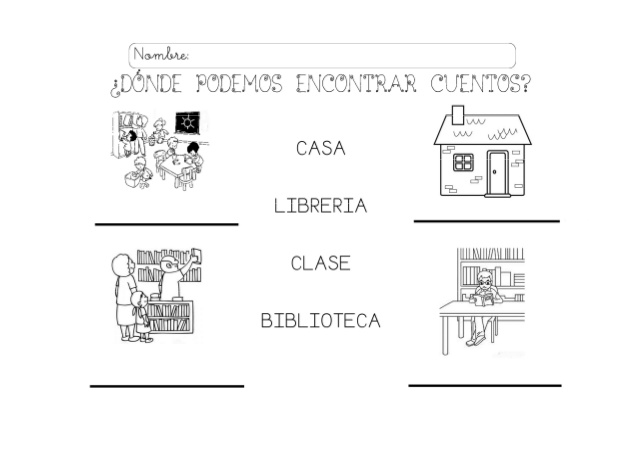 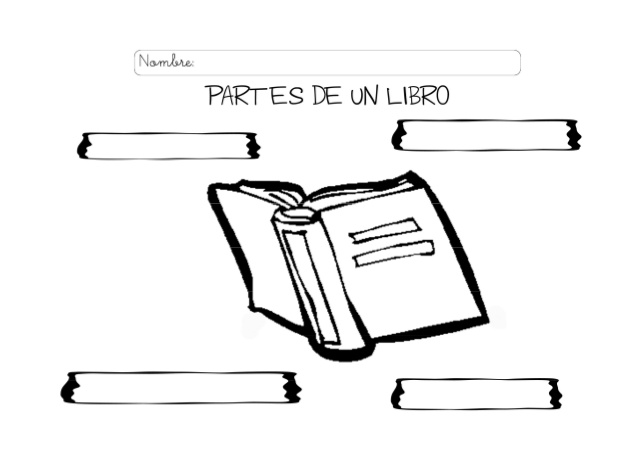 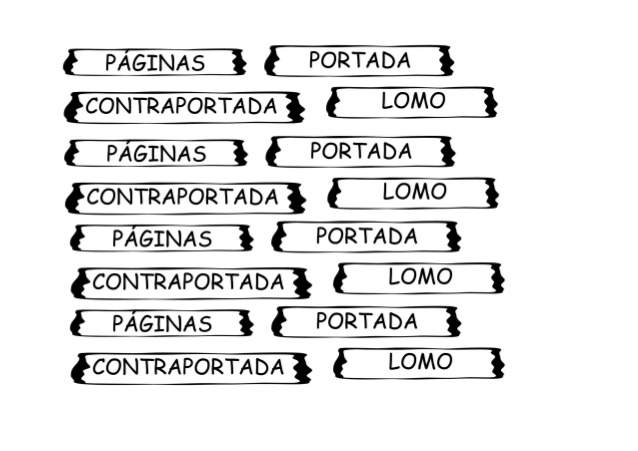 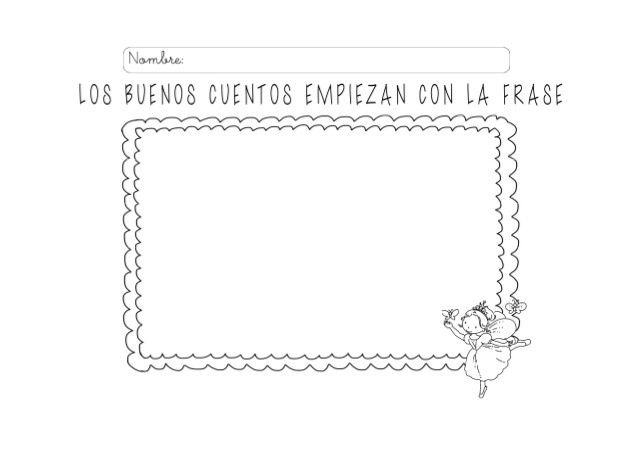 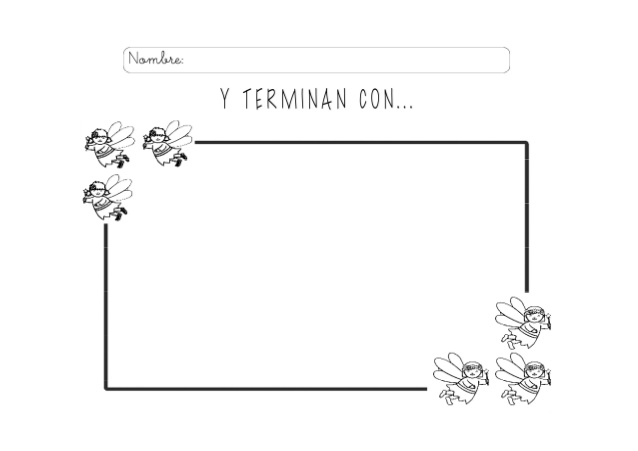 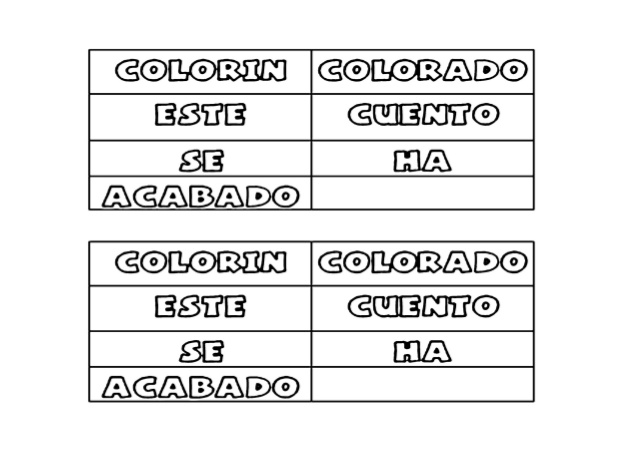 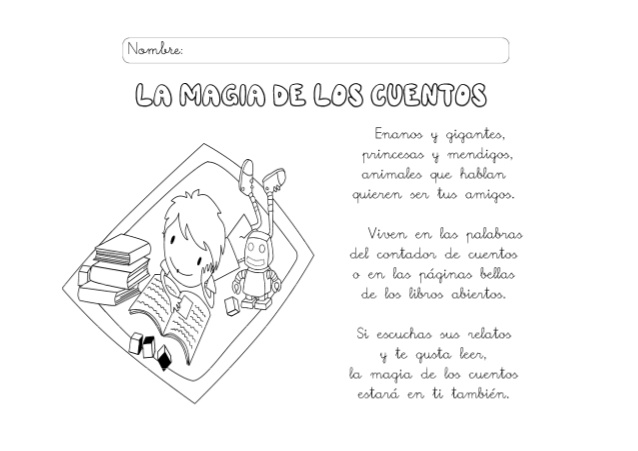 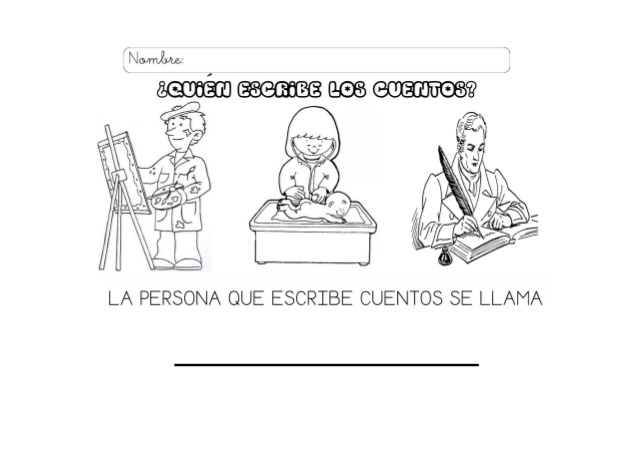 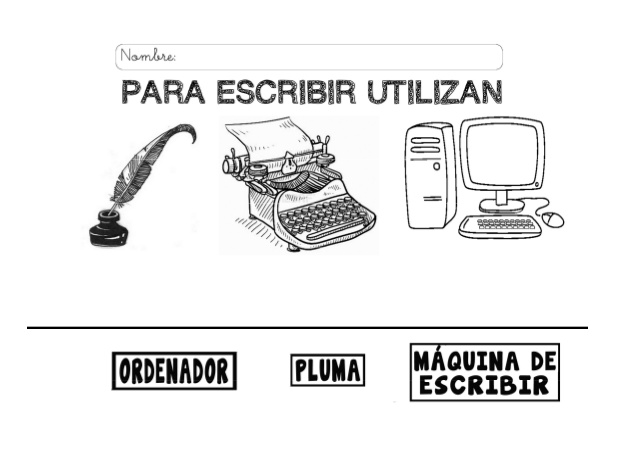 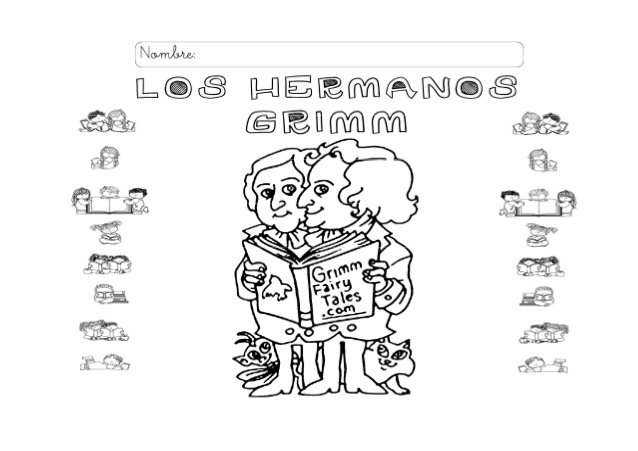 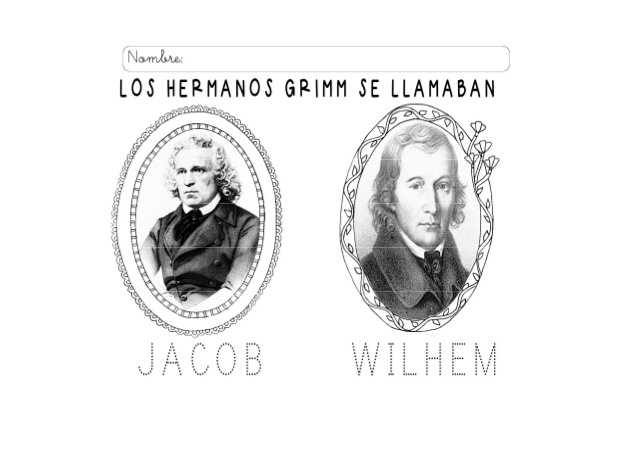 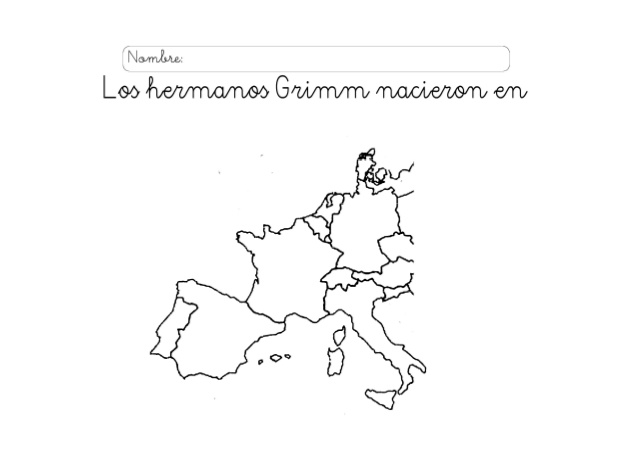 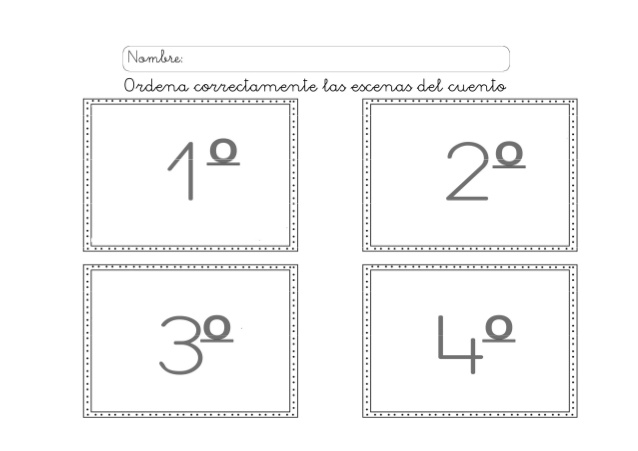 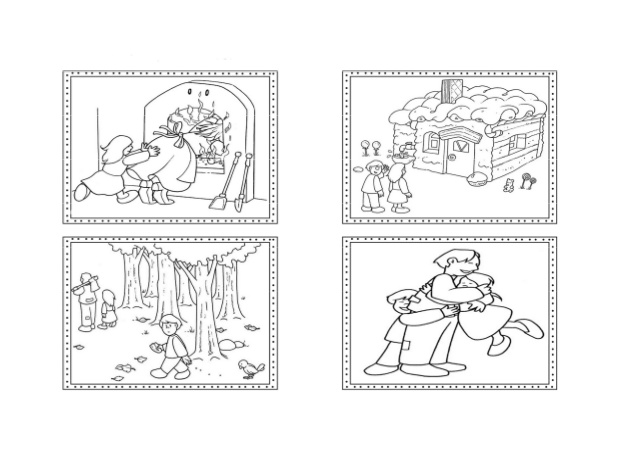 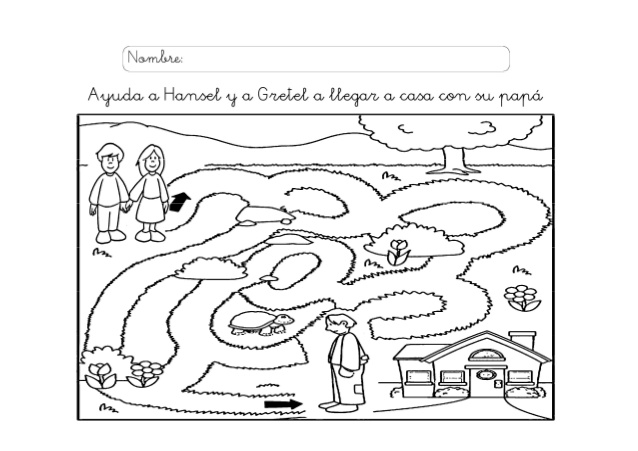 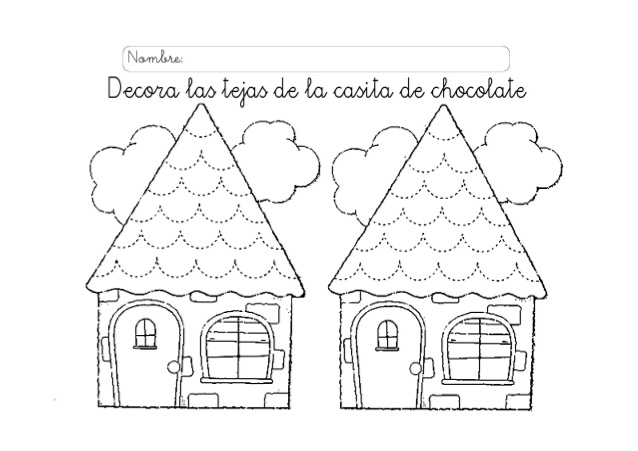 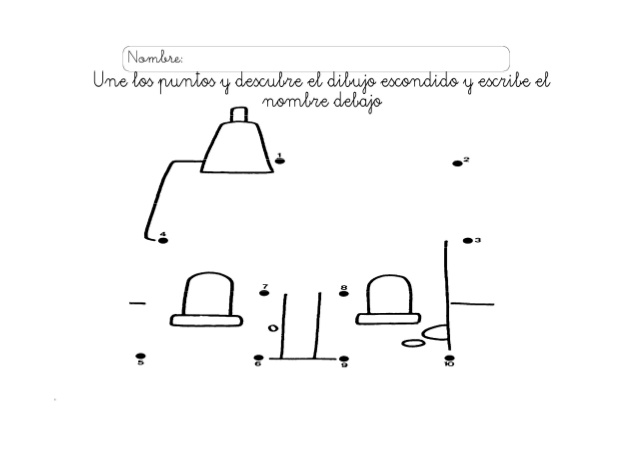 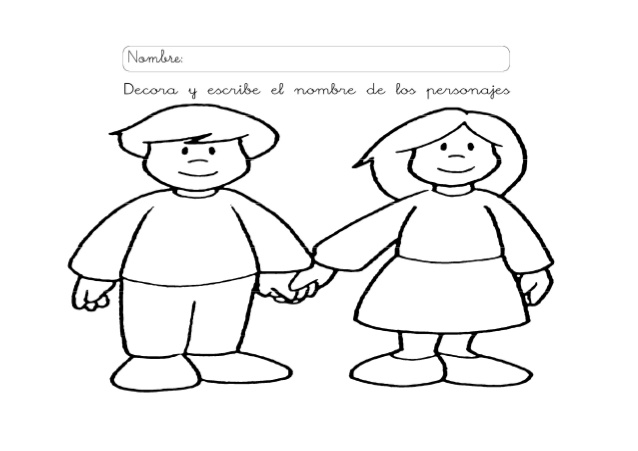 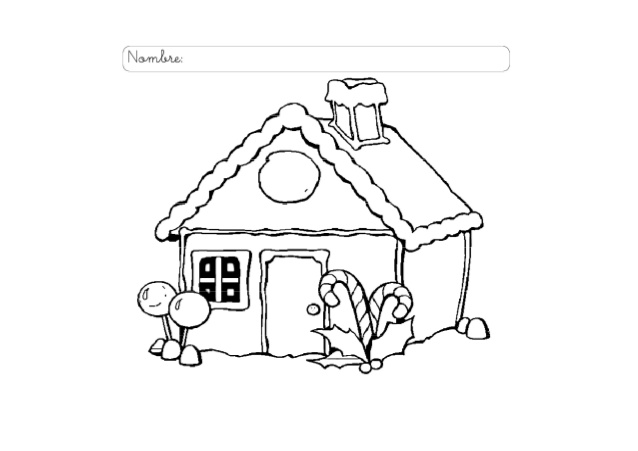 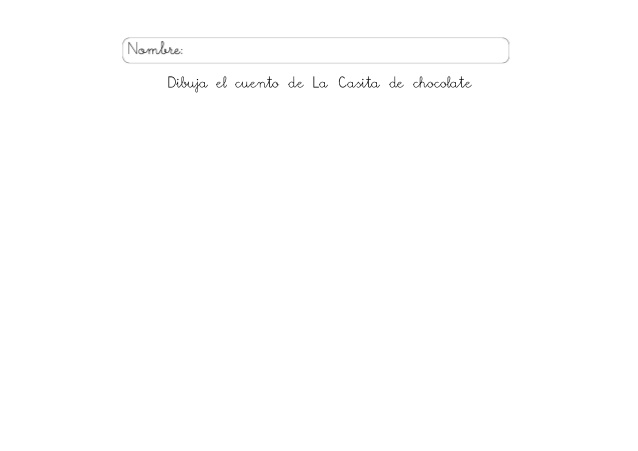 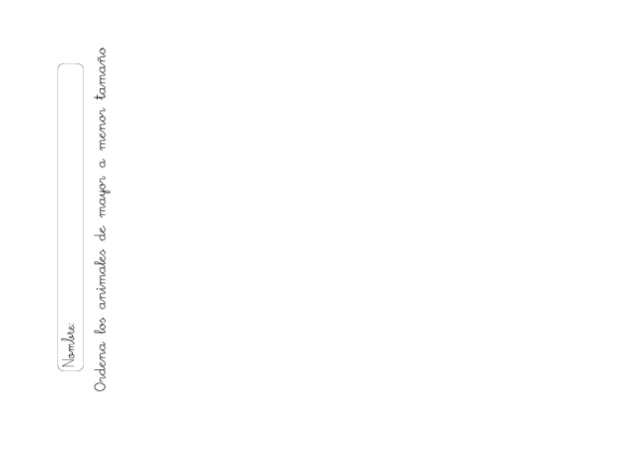 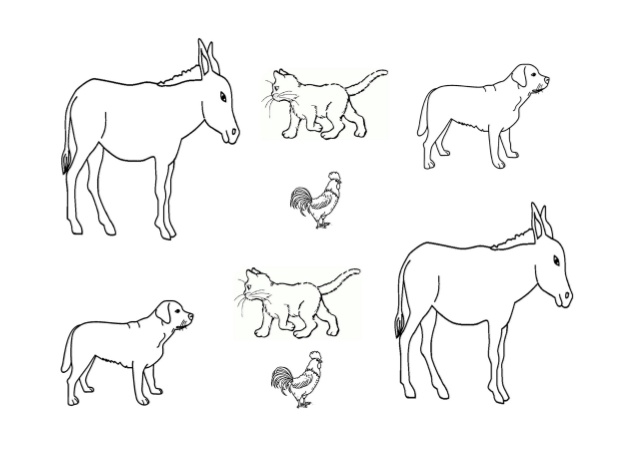 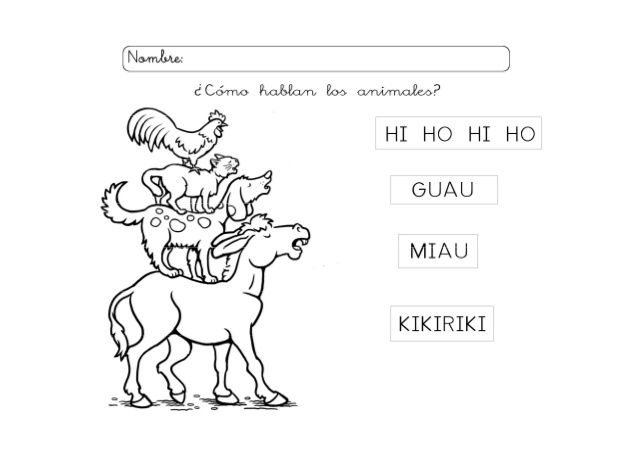 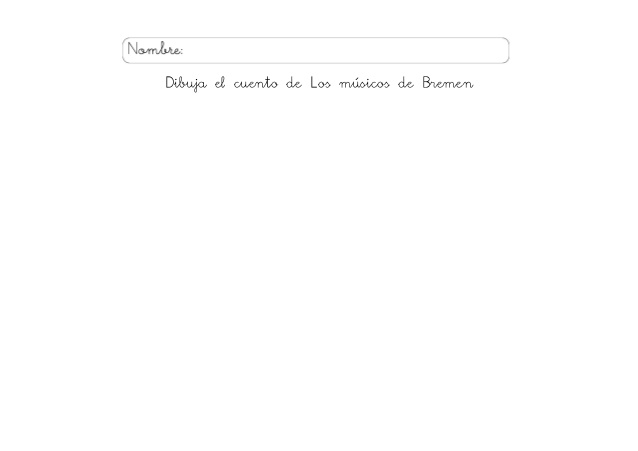 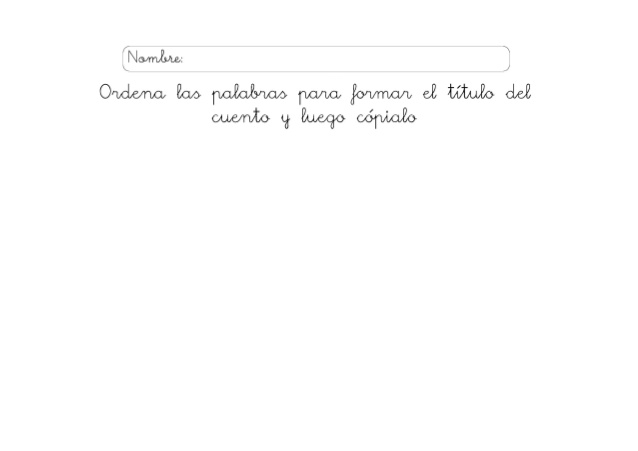 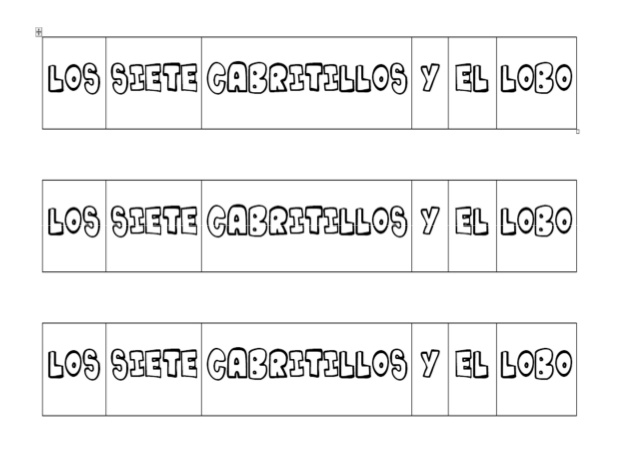 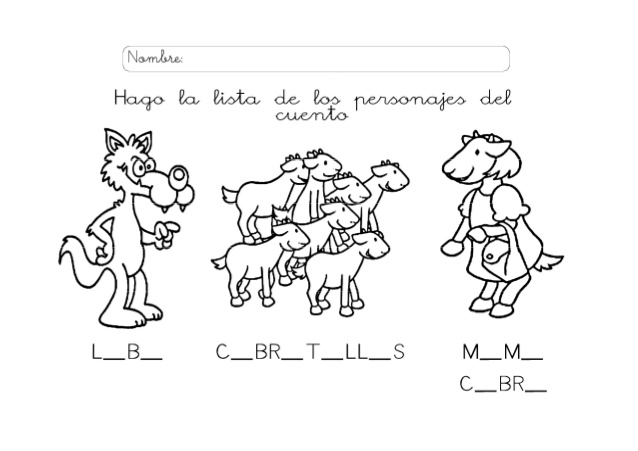 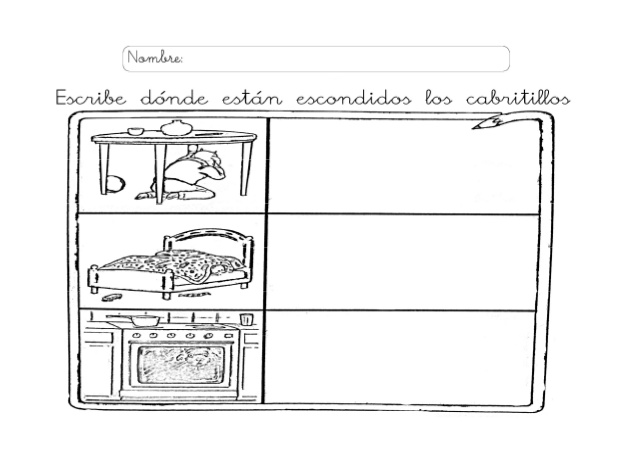 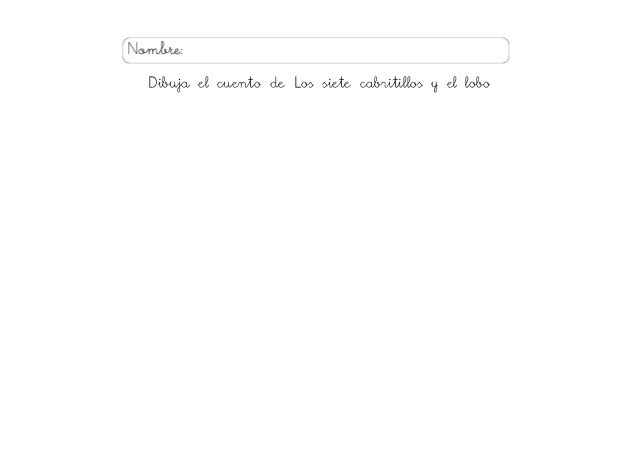 El cuentoMetemos en un saquito piedras con dibujos sobre un tema.Sacar una piedra e inventar una escena de la historia.Seguir sacando piedras hasta que las terminemos  ¡Imagina en grande!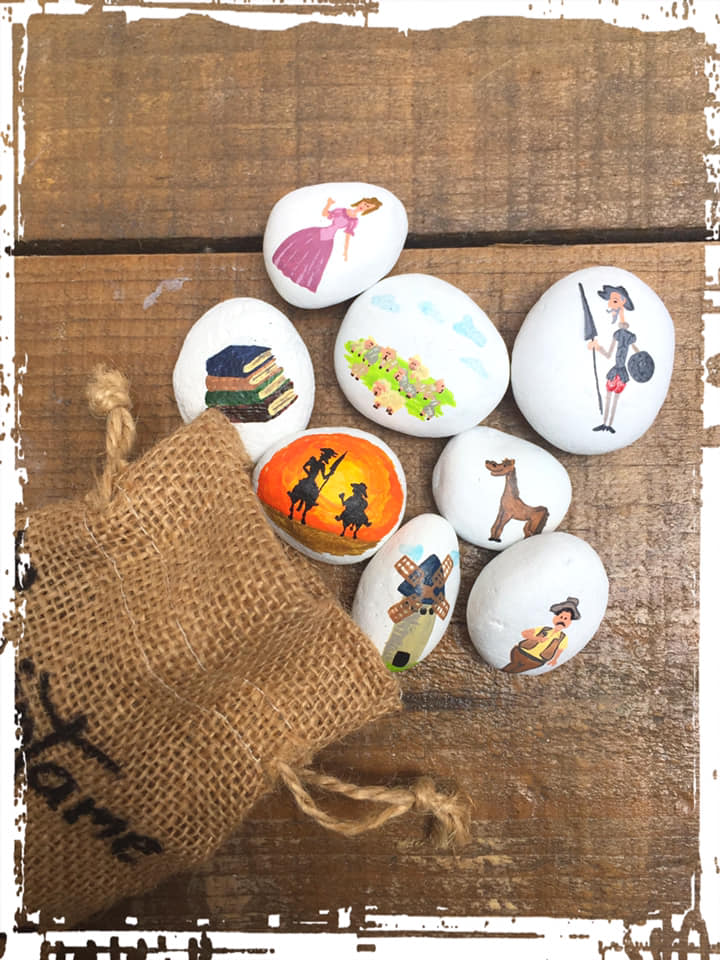 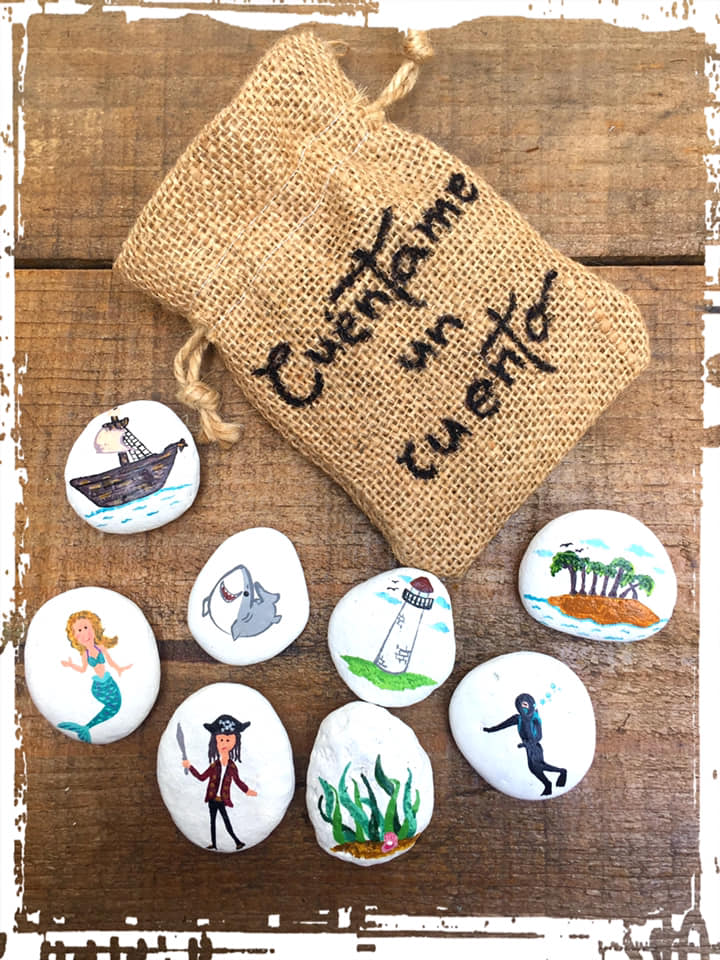 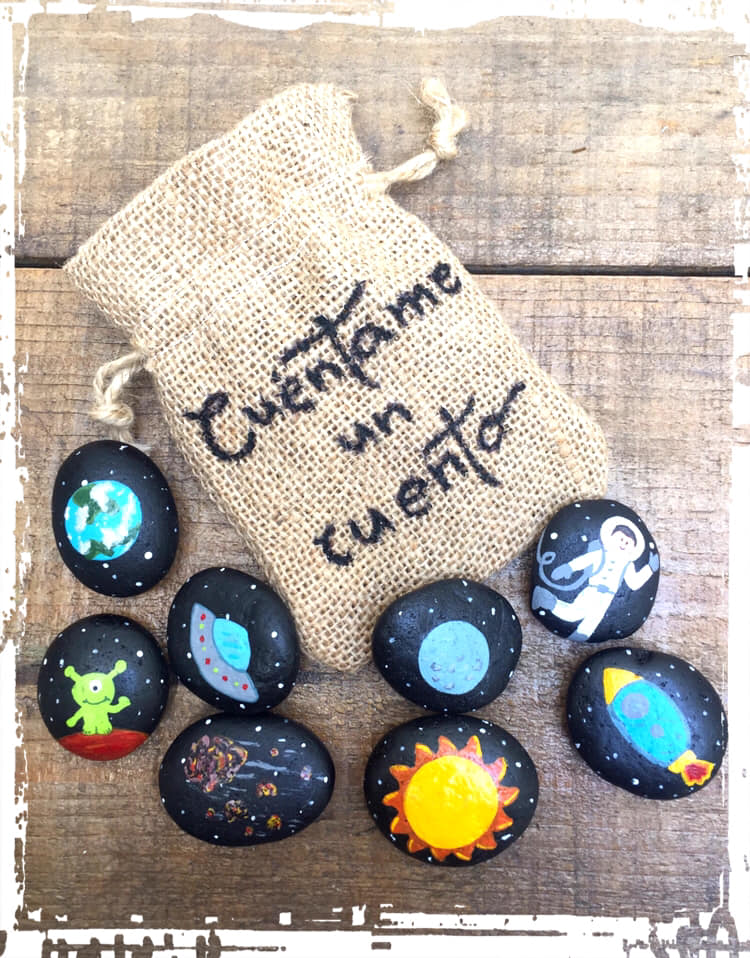 